                       গণপ্রজাতন্ত্রী বাংলাদেশ সরকার                                                                  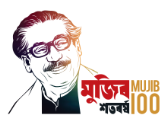                        শ্রম ও কর্মসংস্থান মন্ত্রণালয়                        পরিকল্পনা শাখা (১-৬)                                                                                        www.mole.gov.bd ১। শ্রম ও কর্মসংস্থান মন্ত্রণালয় এবং এর আওতাধীন অধিদপ্তর/বিভাগ/দপ্তর/সংস্থা কর্তৃক বাস্তবায়নাধীন চলমান প্রকল্পসমূহঃ ১.১ শ্রম ও কর্মসংস্থান মন্ত্রণালয় (MOLE) কর্তৃক বাস্তবায়নাধীন চলমান প্রকল্পসমূহঃ     ১.২ আন্তর্জাতিক শ্রম সংস্থা (ILO) কর্তৃক বাস্তবায়নাধীন চলমান প্রকল্পসমূহঃ  ১.৩ শ্রম অধিদপ্তর (DOL) কর্তৃক বাস্তবায়নাধীন চলমান প্রকল্পসমূহঃ ১.৪ কলকারখানা ও প্রতিষ্ঠান পরিদর্শন অধিদপ্তর (DIFE) কর্তৃক বাস্তবায়নাধীন চলমান প্রকল্পসমূহঃ   ২। শ্রম ও কর্মসংস্থান মন্ত্রণালয় এবং এর আওতাধীন অধিদপ্তর/বিভাগ/দপ্তর/সংস্থা কর্তৃক বাস্তবায়নাধীন চলমান প্রকল্পসমূহের তুলনামূলক চিত্রঃ  ২.১ বিনিয়োগ এবং কারিগরি প্রকল্পের ভিত্তিতে বাস্তবায়নাধীন চলমান প্রকল্পসমূহের তুলনামূলক চিত্রঃ  ২.২ দায়িত্বপ্রাপ্ত মন্ত্রণালয়/বিভাগ/অধিদপ্তর/দপ্তর/সংস্থার ভিত্তিতে বাস্তবায়নাধীন চলমান প্রকল্পসমূহের তুলনামূলক চিত্রঃ   পরিকল্পনা শাখা (১-৬), শ্রম ও কর্মসংস্থান মন্ত্রনালয়-এর কার্যাবলীঃ  ১। অধিদপ্তর/দপ্তর/সংস্থা/বিভাগ হতে প্রাপ্ত প্রকল্প প্রস্তাব পর্যালোচনা এবং যাচাই-বাছাইপূর্বক অনুমোদনের জন্য পরিকল্পনা কমিশনে প্রেরণ।২। অনুমোদিত প্রকল্প-এর প্রশাসনিক আদেশ জারি ও বিভিন্ন কমিটি গঠন। ৩। নিয়মিত পিএসসি সভা আয়োজন।৪। প্রকল্পের প্রস্তাব নির্ধারন সংক্রান্ত প্রস্তাব অর্থবিভাগে প্রেরণ। অনুমোদিত জনবল নিয়োগ কার্যক্রম পরিচালনা ও পর্যবেক্ষন এবং ৯ম গ্রেড ও তদুর্ধ্ব জনবল-এর চুক্তিভিত্তিক নিয়োগ অনুমোদন।৫। প্রকল্প সংশোধন প্রস্তাব পর্যালোচনা ও অনুমোদন প্রক্রিয়াকরন। ৬। MTBF এর আওতায় উন্নয়ন বাজেট ব্যবস্থাপনা।৭। অনুমোদিত প্রকল্পের বিপরীতে এডিপি (ADP) এবং আরএডিপিতে (RADP) বাজেট বরাদ্দ প্রদান।৮। বরাদ্দকৃত বাজেটের বিপরীতে অর্থছাড় সংক্রান্ত কার্যক্রম।৯। বরাদ্দকৃত বাজেটের বিপরীতে সাবকোড ভিত্তিক আইবাস (i-bas) এন্ট্রি প্রদান।১০। প্রকল্প পরিচালক নিয়োগ সংক্রান্ত কার্যাবলী।১১। নিয়মিত এডিপি (ADP) পর্যালোচনা সভা আয়োজন।১২। আইএমইডি (IMED) নির্ধারিত ছকে প্রতিমাসে প্রকল্পের আর্থিক অগ্রগতি প্রতিবেদন প্রেরণ করা।১৩। নতুন অনুমোদিত প্রকল্পের ক্ষেত্রে মন্ত্রনালয়ের থোক বরাদ্দ হতে বরাদ্দকৃত অর্থের সংস্থান করা।১৪। প্রকল্পের ক্রয় ও কর্ম পরিকল্পনা পর্যালোচনা ও অনুমোদন।১৫। ক্রয় কার্যক্রম পরিবীক্ষন এবং আর্থিক ক্ষমতা অর্পন অনুযায়ী মন্ত্রনালয় পর্যায়ে অনুমোদন/প্রক্রিয়াজাতকরনযোগ্য ক্রয় প্রস্তাব অনুমোদন/প্রক্রিয়াকরন। ১৬। প্রকল্পের মাঠ পর্যায়ের কার্যক্রম সরেজমিনে পরিদর্শন।১৭। প্রকল্পের কাজের বাস্তবায়ন পরিবীক্ষন ও মধ্যবর্তী পরিদর্শন।১৮। এনজিও বিষয়ক ব্যুরো কর্তৃক প্রেরিত বিভিন্ন প্রকল্পের বিষয়ে মতামত প্রদান।১৯। প্রকল্প বিষয়ে প্রধানমন্ত্রীর কার্যালয়, মন্ত্রিপরিষদ বিভাগ, আইএমইডি ও অন্যান্য মন্ত্রনালয়/বিভাগে বিভিন্ন তথ্য ও প্রতিবেদন প্রেরণ।২০। বার্ষিক উন্নয়ন কর্মসূচীর আওতায় সম্ভাব্য নতুন প্রকল্প প্রস্তাবের তালিকা প্রস্তুত এবং পরিকল্পনা কমিশনে তথ্য প্রেরণ।২১। বৈদেশিক সাহায্য প্রাপ্তির জন্য প্রকল্প তালিকা ও প্রকল্পের সার-সংক্ষেপ প্রণয়ন ও পরিকল্পনা অমিশনে প্রেরণ।২২। প্রকল্পের আওতায় দেশী বিদেশী বিশেষজ্ঞ/ পরামর্শক নিয়োগ।২৩। উচ্চ পর্যায়ের বিদেশ সফর ও বিদেশী প্রতিনিধিদলের সাথে আলোচনার জন্য ব্রিফ প্রণয়ন।২৪। প্রতিবছর অর্থনৈতিক সমীক্ষা প্রণয়নের জন্য এ মন্ত্রনালয় সংক্রান্ত তথ্যাবলী অর্থ মন্ত্রনালয়ে প্রেরণ।২৫। মাননীয় প্রধানমন্ত্রীর প্রতিশ্রুতিসমূহের বাস্তবায়ন অগ্রগতি প্রেরণ।২৬। বাজেট ও সংসদের প্রশ্নউত্তর-এর ক্ষেত্রে উন্নয়ন প্রকল্প সংশ্লিষ্ট তথ্য প্রেরণ। ২৭। পঞ্চবার্ষিকী পরিকল্পনা, প্রেক্ষিত পরিকল্পনা, মধ্যমেয়াদী বাজেট কাঠামো এবং বিশেষ উন্নয়ন পরিকল্পনা সংক্রান্ত নীতি নির্ধারনে সহায়তা ও তথ্য প্রদান।ক্র/নংপ্রকল্পের নাম ও মেয়াদ বাস্তবায়নকারী মন্ত্রণালয়/বিভাগ/অধিদপ্তর/দপ্তর/সংস্থার নাম, ঠিকানা  ও প্রকল্প এলাকা প্রকল্প পরিচালকের নাম, ঠিকানা ও মোবাইল নম্বর প্রকল্পের প্রকৃতি ও  প্রাক্কলিত ব্যয় (লক্ষ টাকা) লক্ষ্য ও উদ্দেশ্য১। “ঝুঁকিপূর্ণ কাজে নিয়োজিত শিশু শ্রম নিরসন (৪র্থ পর্যায়)” শীর্ষক প্রকল্প। মেয়াদঃ(০১/০১/২০১৮-৩১/১২/২০২০)শ্রম ও কর্মসংস্হান মন্ত্রণালয়, বাংলাদেশ সচিবালয়, ঢাকা।প্রকল্প এলাকাঃবিভাগঃ  রাজশাহীজেলাঃ রাজশাহীউপজেলা/সিটি কর্পোরেশন/পৌরসভাঃ তেরখাদিয়া, রাজশাহী সিটি কর্পোরেশন।  মোঃ মনোয়ার হোসেনযুগ্মসচিব (প্রকল্প পরিচালক)(প্রকল্প পরিচালকের কার্যালয় বাড়ি নং-২৮৯, রোড নং-১৯/বি, নিউ ডিওএইচ, মহাখালী)০১৮২০২৭৫৪৭৪childlabourproject4th@gmail.comপ্রকল্পের প্রকৃতিঃ বিনিয়োগ (জিওবি)প্রাক্কলিত ব্যয়ঃ ২৮৪৪৯.০৮বাংলাদেশে ঝুঁকিপূর্ণ কাজে নিয়োজিত শিশুশ্রম নিরসনে অবদান রাখাই প্রকল্পের দীর্ঘ মেয়াদী উদ্দেশ্য । আর নির্ধারিত ঝুঁকিপূর্ণ কর্মক্ষেত্র হতে শিশু শ্রমিক প্রত্যাহার করা প্রকল্পের স্বল্প মেয়াদী উদ্দেশ্য; বিভিন্ন সেক্টরে নিয়োজিত কর্মজীবী শিশুদের খুঁজে বের করে তাদের জন্য অনানূষ্ঠানিক শিক্ষার ব্যবস্হা করা এবং কর্মদক্ষতা বৃদ্ধিকল্পে বিভিন্ন প্রশিক্ষণের ব্যবস্হা গ্রহণ করা ;শিশু শ্রমের দীর্ঘমেয়াদী প্রতিক্রিয়া এবং ক্ষতিকারক দিক সম্পর্কে আপামর জনসাধারণের সচেতনতা বৃদ্ধি করা ;  উপানুষ্ঠানিক শিক্ষা কার্যক্রমঃ ঝুঁকিপূর্ণ পেশায় নিয়োজিত ১ লক্ষ শিশুকে ৬ মাস ব্যাপি উপানুষ্ঠানিক শিক্ষা প্রদান করা হবে।  কারিগরি প্রশিক্ষণ কার্যক্রমঃ ঝুঁকিপূর্ণ পেশায় নিয়োজিত ১ লক্ষ শিশুকে ৪ মাস ব্যাপি নির্বাচিত ট্রেডে প্রশিক্ষণ প্রদান করা হবে ।   বৃত্তি কার্যক্রমঃ নির্বাচিত শিশু শ্রমিককে উপানুষ্ঠানিক শিক্ষা ও কারিগরি প্রশিক্ষণ গ্রহণকালীন সময়ে প্রতি মাসে ১০০০/= টাকা করে বৃত্তি প্রদান করা হবে যাতে তার শিক্ষা/প্রশিক্ষণ গ্রহণে্র কারণে আর্থিকভাবে ক্ষতিগ্রস্ত না হয় ।সীডমানিঃ উপানুষ্ঠানিক ও কারিগরি প্রশিক্ষণ সমাপ্তকৃত ১০% (দশ হাজার ) শিশু  শ্রমিক-কে এককালীন ১৫০০০/= টাকা প্রদান করা হবে। যার মাধ্যমে শিশু ও তার পরিবার আয় বর্ধনমূলক কর্মসূচিতে অন্তর্ভূক্ত হতে পারবে । উদ্বুদ্ধকরণ কার্যক্রমঃ শিশু শ্রমের বিরুপ প্রতিক্রিয়া সম্পর্কে সর্বস্তরের জনসাধারণকে  উদ্বুদ্ধ করার জন্য বিভিন্ন উদ্বুদ্ধকরণ কার্যক্রম গ্রহণ করা হবে ।ডাটা-বেইজ এবং ট্র্যাকিং সিস্টেম স্হাপনঃ ঝুঁকিপূর্ণ পেশায় নিয়োজিত নির্বাচিত ১ লক্ষ শিশুর জন্য একটি ডাটা-বেইজ এবং ট্র্যাকিং সিস্টেম স্হাপন করা হবে । যার মাধ্যমে প্রকল্প সমাপ্তির পর এসব শিশু শ্রমিকের গতিবিধি ও প্রকৃতি সনাক্ত করা যাবে ।ক্র/নংপ্রকল্পের নাম ও মেয়াদ বাস্তবায়নকারী মন্ত্রণালয়/বিভাগ/অধিদপ্তর/দপ্তর/সংস্থার নাম, ঠিকানা  ও প্রকল্প এলাকাপ্রকল্প পরিচালকের নাম, ঠিকানা ও মোবাইল নম্বর প্রকল্পের প্রকৃতি ও  প্রাক্কলিত ব্যয় (লক্ষ টাকা) লক্ষ্য ও উদ্দেশ্য১। Improving Working Conditions in the Ready Made Garments Sector –RMG (Phase-2) শীর্ষক প্রকল্প।মেয়াদঃ(০১/০৭/২০১৭- ৩০/০৬/২০২৩) শ্রম ও কর্মসংস্হান মন্ত্রণালয়, বাংলাদেশ সচিবালয়, ঢাকা।বাস্তবায়নকারী সংস্থাঃ ILO (International Labour Organisation)প্রকল্প এলাকাঃবাংলাদেশের রপ্তানিমুখী পোষাক শিল্প সেক্টর সাইদুল ইসলামপ্রোগ্রাম অফিসার আইএলও কান্ট্রি অফিস, ঢাকা।০১৭১৩২৭৬০০৪ islams@ilo.com  প্রকল্পের প্রকৃতিঃ কারিগরি (পিএ) প্রাক্কলিত ব্যয়ঃ ২৪৩,২০.১২প্রকল্পের উদ্দেশ্য: প্রকল্পের মূল উদ্দেশ্য হলো কর্মপরিবেশ উন্নয়নের এবং শোভন কাজের নিশ্চয়তা প্রদানের মাধ্যমে বিশ্ব বাজারে দেশের তৈরী পোষাক শিল্পের প্রতিযোগিতার সক্ষমতা বৃদ্ধিকরণ।প্রকল্পের মূল কার্যক্রম/আউট পুট:    ক) Rcc-কে শক্তিশালীকরণের মাধ্যমে কারখানার নিরাপত্তা/ সংস্কার কাজ সমাপ্ত করা; খ) শ্রম পরির্দশন সক্ষমতা বৃদ্ধিকরণ; গ) পেশাগত স্বাস্থ্য ও নিরাপত্তা জোরদার করা; ঘ) বেটার ওয়ার্ক প্রোগ্রাম বাস্তবায়ন।২। Promoting Social Dialogue and Harmonious Industrial Relations in the Bangladesh Ready-Made Garment Industry শীর্ষক প্রকল্প।মেয়াদঃ(০১/০৭/২০১৬- ৩০/০৬/২০২১) শ্রম ও কর্মসংস্হান মন্ত্রণালয়, বাংলাদেশ সচিবালয়, ঢাকা।বাস্তবায়নকারী সংস্থাঃ ILO (International Labour Organisation)প্রকল্প এলাকাঃবিভাগঃ ঢাকা।  জেলাঃ ঢাকা।  সালেহ ওজ্জামান চৌধুরীপ্রশাসন ও অর্থ আইএলও কান্ট্রি অফিস, ঢাকা।ফোনঃ ০১৭০৯৬৫১৩২৮ das@ilo.org     প্রকল্পের প্রকৃতিঃ কারিগরি (পিএ)প্রাক্কলিত ব্যয়ঃ ৬৬০২.০৭তৈরী পোষাকশিল্পের মালিক ও শ্রমিকের মধ্যে সংলাপ-প্রক্রিয়ার প্রসার ও সম্পর্ক উন্নয়নের মাধ্যমে শিল্প-বিরোধ নিষ্পত্তি এবং সালিশ ও মধ্যস্ততা কার্যক্রমকে আরও গ্রহণযোগ্য, নির্ভরযোগ্য ও স্বচ্ছ করা।  ক্র/নংপ্রকল্পের নাম ও মেয়াদ বাস্তবায়নকারী মন্ত্রণালয়/বিভাগ/অধিদপ্তর/দপ্তর/সংস্থার নাম, ঠিকানা ও প্রকল্প এলাকাপ্রকল্প পরিচালকের নাম, ঠিকানা ও মোবাইল নম্বর প্রকল্পের প্রকৃতি ও  প্রাক্কলিত ব্যয় (লক্ষ টাকা) লক্ষ্য ও উদ্দেশ্য১।“শ্রম পরিদপ্তরাধীন বিদ্যমান ৬টি কার্যালয় পুনঃনির্মাণ ও আধুনিকায়ন” শীর্ষক প্রকল্প। মেয়াদঃ(০১/০৪/২০১৭-৩০/০৬/২০২১) শ্রম অধিদপ্তর, ১৯৬ সৈয়দ নজরুল ইসলাম স্মরণী, বিজয়নগর, ঢাকা।প্রকল্প এলাকাঃবিভাগঃ   চট্টগ্রামজেলাঃ রাঙ্গামাটিউপজেলা/সিটি কর্পোরেশন/পৌরসভাঃ -------মোঃ ইলিয়াস হোসেন (উপসচিব),প্রকল্প পরিচালক০১৭১৬৭৮১৮৮০pd06doloffices@gmail.com প্রকল্পের প্রকৃতিঃ বিনিয়োগ (জিওবি)প্রাক্কলিত ব্যয়ঃ ৫৮,৩৯.০০ষাট দশকে নির্মিত বর্তমানে ভেঙ্গে পড়া ব্যবহার অনুপযোগী শ্রম পরিদপ্তরাধীন ০৬ টি অফিস ভবন পুনঃনির্মাণ ও আধুনিকায়নের মাধ্যমে অফিসমূহ স্ব-স্ব সেবা প্রদানে সক্ষম ও কাযোপযোগী করা ।প্রচলিত শ্রম আইনমতে উন্নত ও আধুনিক শ্রমিক প্রশিক্ষণ সুনিশ্চিতকরণের মাধ্যমে এতদ অঞ্চলের শিল্প সেক্টরে শ্রম অধিকার প্রতিষ্ঠা ও দক্ষ মানব সম্পদ গঠনে কার্যক্রম পরিচালনা করা ।এতদ অঞ্চলের শ্রম কল্যাণ কেন্দ্র সমূহের মাধ্যমে প্রাতিষ্ঠানিক ও অপ্রাতিষ্ঠানিক শ্রমিক ও তাদের পরিবারের সদস্যদের উন্নত স্বাস্হ্য সেবা, পুষ্টি জ্ঞান, পরিবার পরিকল্পনা সেবা ও শ্রম আইনসম্মত অধিকার প্রতিষ্ঠায় প্রশিক্ষণ সেবা প্রদানের কার্যক্রম জোরদার করা ।শিল্প ও বানিজ্যিক প্রতিষ্ঠানে কর্মরত শ্রমিক কর্মচারীদের শিল্প সম্পর্কিত অধিকার সংরক্ষণ, শিল্প বিরোধ নিষ্পত্তি, শ্রম আদালতে মামলা পরিচালনা ইত্যাদি কাজে বিভাগীয় শ্রম দপ্তরের কর্মকান্ডকে জোরদার ও সম্প্রসারণ করা।চট্টগ্রাম বিভাগস্হ শিল্প সম্পর্ক প্রশিক্ষণ কেন্দ্রটি সম্প্রসারণ ও আধুনিকায়নের মাধ্যমে বিভাগস্হ শ্রম প্রশাসনের কর্মকর্তা-কর্মচারী, শিল্প মালিক ও সংশ্লিষ্ট কর্মকর্তা কর্মচারীদের জ্ঞান নির্ভর কর্মদক্ষতা ও কর্মক্ষমতা বৃদ্ধিতে যুগোপযোগী প্রশিক্ষণ ব্যবস্হা চালু করা ।নারী শ্রমিকের ক্ষমতায়ন, উৎপাদনশীলতা বৃদ্ধি, কর্মক্ষেত্রে শ্রমিক অধিকার প্রতিষ্ঠা, পারিবারিক কল্যাণ, সামাজিক নিরাপত্তা, শ্রম আইনের প্রাথমিক ধারণা ইত্যাদি বিষয়ে গণসচেতনা বৃদ্ধিতে বিভিন্ন কর্মকান্ড পরিচালনা করা ।সংশ্লিষ্ট অঞ্চলের শিল্প সেক্টরে কর্মরত শ্রমিক প্রতিনিধি ও মহিলা শ্রমিকদের অধিকার প্রতিষ্ঠার বিদ্যমান তথ্য প্রযুক্তি সেবার ব্যবহার ও  প্রয়োগে সম্বলিত জ্ঞানবৃদ্ধিতে কার্যকর কর্মসূচী গ্রহণ করা ।২।“দেশের পার্বত্য অঞ্চলের শ্রমিকদের কল্যান সুবিধাদি ও দক্ষতা উন্নয়ন ও কার্যক্রম সম্প্রসারন ও জোরদারকরণে রাঙামাটির ঘাগরায় একটি বহুবিধ সুবিধাসহ শ্রম কল্যাণ কমপ্লেক্স নির্মাণ” শীর্ষক প্রকল্প।মেয়াদঃ(০১/০৪/২০১৭-৩০/০৬/২০২১)শ্রম অধিদপ্তর, ১৯৬ সৈয়দ নজরুল ইসলাম স্মরণী, বিজয়নগর, ঢাকা।প্রকল্প এলাকাঃবিভাগঃ চট্টগ্রামজেলাঃ রাঙ্গামাটিউপজেলা/সিটি কর্পোরেশন/পৌরসভাঃ কাউখালীজনাব আবু আশরীফ মাহমুদ, প্রকল্প পরিচালক (পরিচালক)০১৭৯৯০৮৯৮৩৫‍ashrifdol@hotmail.comপ্রকল্পের প্রকৃতিঃ বিনিয়োগ (জিওবি)প্রাক্কলিত ব্যয়ঃ ৬৫৯৩.০০দেশের ০৩ টি পার্বত্য জেলায় বসবাসরত শ্রমিক এবং তাদের পরিবারের সদস্যদের সামজিক কল্যাণ, পেশাগত দক্ষতা উন্নয়ন ও কর্মক্ষেত্রে শ্রমিকের অধিকার প্রতিষ্ঠার সুনিশ্চিয়তাসহ বিবিধ সেবামূলক কার্যক্রম সম্প্রসারণ করা;পার্বত্য জেলায় বসবাসরত প্রাতিষ্ঠানিক ও অপ্রাতিষ্ঠানিক সকল শ্রমিক এবং তাদের পরিবারের সদস্যদের বিনা মূল্যে চিকিৎসা সেবা প্রদানে ল্যাবরেটরী সুবিধাসহ ১০ শয্যা বিশিষ্ট শ্রম কল্যাণ কেন্দ্র নির্মাণ করা;উপজাতীয় পোষাক/পণ্য উৎপাদনের উৎকর্ষতা বৃদ্ধিতে এবং পেশাগত দক্ষতা উন্নয়নের লক্ষ্যে নারীদের আবাসিক প্রশিক্ষণের ব্যবস্হা করা;উপজাতীয় শ্রমিক পরিবারের সদস্যদের জন্য কর্মমূখী বিভিন্ন ট্রেডে প্রশিক্ষণের মাধ্যমে উপার্জনক্ষম মানব সমপদে রুপান্তরের কার্যক্রম গ্রহণ করা;পারিবারিক কল্যাণ, স্বাস্হ্য, সামাজিক নিরাপত্তা, শ্রম আইনের প্রাথমিক ধারণা ইত্যাদি বিষয়ে জ্ঞান নির্ভর দক্ষতা বৃদ্ধিতে শ্রমিকদের জন্য আবাসিক প্রশিক্ষণের আয়োজন করা; জনসংখ্যা ও পরিবার কল্যাণ ইউনিট এর মাধ্যমে পার্বত্য অঞ্চলে কর্মরত ও বসবাসরত শ্রমিকদের জনসংখ্যা নিয়ন্ত্রন উদ্ধুদ্ধ করে তোলা;রাঙামাটি জেলা সদরে শ্রম পরিদপ্তর ও কলকারখানা পরিদর্শন অধিদপ্তর এর নতুন অফিস স্হাপন ।৩। “বন্দর ও কালুর ঘাটে শ্রম কল্যাণ কেন্দ্রসহ শ্রমজীবি হোস্টেল নির্মাণ” শীর্ষক প্রকল্প।মেয়াদঃ (০১/০৪/২০১৮-৩১/১২/২০২০)শ্রম অধিদপ্তর, ১৯৬ সৈয়দ নজরুল ইসলাম স্মরণী, বিজয়নগর, ঢাকা।প্রকল্প এলাকাঃবিভাগঃ   ঢাকা চট্টগ্রাম জেলাঃ নারায়নগঞ্জ ও চট্টগ্রামউপজেলা/সিটি কর্পোরেশন/পৌরসভাঃ বন্দর পৌরসভা ও কালুরঘাটজনাব আবু আশরীফ মাহমুদ, প্রকল্প পরিচালক (পরিচালক)।০১৭৯৯০৮৯৮৩৫‍ashrifdol@hotmail.comপ্রকল্পের প্রকৃতিঃ বিনিয়োগ (জিওবি)প্রাকলিত ব্যয়ঃ ১১৫০৭.২৩কর্মজীবী মহিলা শ্রমিকদের জন্য স্বল্প ব্যয়ে নিরাপদ ও স্বাস্থ্যসম্মত আবাসনের ব্যবস্থা নির্মাণ করা;সুষ্ঠু ও সামাজিক মান সম্মত আবাসিক পরিবেশ সুনিশ্চিত করা;সামাজিক ক্ষমতায়নের মাধ্যমে বসবাসরত মহিলা শ্রমিকদের উৎপাদনশীলতা বৃদ্ধিতে সহায়তা করা;শ্রমিক ও তাদের পরিবারের  সদস্যদের আধুনিক ও উন্নত শ্রম কল্যাণ সুবিধাদি সুনিশ্চিত করা;বিদ্যমান শ্রম কল্যাণ কেন্দ্র হতে প্রদানকৃত সেবাসমূহ যাথা: শ্রমিক প্রশিক্ষণ, স্বাস্থ্য সেবা, চিত্তবিনোদন সেবা ও পরিবার কল্যাণ সেবাদির মান আধুনিকায়ন ও শক্তিশালী করা; কর্মক্ষেত্রে মহিলা শ্রমিকদের অধিকার নিম্চিতে ও সচতনতা বৃদ্ধিতে শ্রম কল্যাণ কেন্দ্রে সময়োপযোগী প্রশিক্ষণ এবং ওয়ার্কশপ সেমিনসারসহ বিভিন্ন কর্মসূচি গ্রহণ করা;সংশ্লিষ্ট অঞ্চলের শিল্প সেক্টরে কর্মরত শ্রমিক প্রতিনিধি ও মহিলা শ্রমিকদের জন্য তথ্য প্রযুক্তি সম্বলিত জ্ঞান বৃদ্ধিতে কার্যকর কর্মসূচি গ্রহণ করা।ক্র/নংপ্রকল্পের নাম ও মেয়াদ বাস্তবায়নকারী মন্ত্রণালয়/বিভাগ/অধিদপ্তর/দপ্তর/সংস্থার নাম, ঠিকানা ও প্রকল্প এলাকা প্রকল্প পরিচালকের নাম, ঠিকানা ও মোবাইল নম্বর প্রকল্পের প্রকৃতি ও  প্রাক্কলিত ব্যয় (লক্ষ টাকা) লক্ষ্য ও উদ্দেশ্য০১। রিমিডিয়েশন কোঅরডিনেশন সেল এ ন্যস্ত কারখানাগুলোর ক্যাপ (কারেক্টিভ একশন প্লান) বাস্তবায়ন শীর্ষক বিনিয়োগ প্রকল্প। মেয়াদঃ(০১/০৭/২০১৮-৩০/০৬/২০২১)কলকারখানা ও প্রতিষ্ঠান পরিদর্শন অধিদপ্তর, ১৯৬ সৈয়দ নজরুল ইসলাম স্মরণী, বিজয়নগর, ঢাকা।প্রকল্প এলাকাঃবিভাগঃ   ঢাকা ও চট্রগ্রাম। জেলাঃ ঢাকা, চট্রগ্রাম, নারায়নগঞ্জ ও গাজীপুর। উপজেলা/সিটি কর্পোরেশন/পৌরসভাঃসমগ্র ঢাকা, চট্রগ্রাম, নারায়নগঞ্জ ও গাজীপুর।এ কে এম সালাউদ্দিন (উপসচিব), প্রকল্প পরিচালক০১৭৯৮৫৯৮৬৩৬pdrcc.dife@gmail.comপ্রকল্পের প্রকৃতিঃ বিনিয়োগ (জিওবি)প্রাক্কলিত ব্যয়ঃ ২৩০০.০০কারখানার কাঠামোগত ঝুঁকি নিরুপনের নিমিত্তে ক্যাপ ফলোআপ; কারখানার অগ্নি সংক্রান্ত ঝুঁকি নিরুপনের নিমিত্তে ক্যাপ ফলোআপ; কারখানার বৈদ্যুতিক ঝুঁকি নিরুপনের নিমিত্তে ক্যাপ ফলোআপ; কারখানার নিরাপত্তা জন্য রিমিডিয়েশন কাজের তদারকি করা।কর্মক্ষেত্রে দুর্ঘটনার মাত্রা কমিয়ে আনার নিমিত্তে পরোক্ষ ও প্রত্যক্ষ ভূমিকা পালন করা।০২। Gender Equality and Women’s Empowerment at Work Place” শীর্ষক প্রকল্প।মেয়াদঃ(০১/০৭/২০১৭-৩১/১২/২০২০) কলকারখানা ও প্রতিষ্ঠান পরিদর্শন অধিদপ্তর, ১৯৬ সৈয়দ নজরুল ইসলাম স্মরণী, বিজয়নগর, ঢাকা।প্রকল্প এলাকাঃ (১) গার্মেন্টস ও লেদার সেক্টরস- ঢাকা, নারায়ণগঞ্জ ও গাজীপুর জেলা। (২)  টি গার্ডেন- সিলেট, হবিগঞ্জ ও মেীলভীবাজার  জেলা। জনাব মোঃ মতিউর রহমান, প্রকল্প পরিচালক, (উপ-মহাপরিদর্শক)।০১৯১৫৮১৩৪৫০matiurnababgonj@gmail.comপ্রকল্পের প্রকৃতিঃ কারিগরি (জিওবি এবং পিএ) প্রাক্কলিত ব্যয়ঃ ৫৪৮.৪৪লিঙ্গ সমতাকরণ ও নারীর ক্ষমতায়নের উন্নতি;লিঙ্গভিত্তিক সহিংসতা হ্রাসকরণ;কর্মক্ষেত্রে অন্যান্য যৌন হয়রানি রোধকরণ; প্রজনন স্বাস্থ্য ও যৌন স্বাস্থ্য ও সম্পর্কে শ্রমিকদের সচেতনতা বৃদ্ধি;HIV/AIDS রোগ সম্পর্কে শ্রমিকদের  সচেতনতা বৃদ্ধি।০৩। জাতীয় পেশাগত স্বাস্থ্য ও নিরাপত্তা বিষয়ক গবেষণা এবং প্রশিক্ষণ ইন্সটিটিউট স্থাপন শীর্ষক প্রকল্প। মেয়াদঃ(১/০৯/ ২০১৮-৩০ /৬/ ২০২১)কলকারখানা ও প্রতিষ্ঠান পরিদর্শন অধিদপ্তর, ১৯৬ সৈয়দ নজরুল ইসলাম স্মরণী, বিজয়নগর, ঢাকা।প্রকল্প এলাকাঃবিভাগঃ রাজশাহীজেলাঃ রাজশাহীউপজেলা/সিটি কর্পোরেশন/পৌরসভাঃতেরখাদিয়া, রাজশাহী সিটি কর্পোরেশনজনাব মোঃ মোশাররফ হোসেন, প্রকল্প পরিচালক (উপ-সচিব)।০১৭৯৩৫৯৯৬৫৬nohstri@gmail.com sbnp2015@yahoo.comপ্রকল্পের প্রকৃতিঃ বিনিয়োগ (জিওবি)প্রাক্কলিত ব্যয়ঃ ১৬৫২৮.৩৩ নিরাপদ কর্মপরিবেশ নিশ্চিতকরণ ও উৎপাদনশীলতা বৃদ্ধি করা। শ্রমিক, ব্যবস্থাপক/সুপারভাইজার ও প্রশিক্ষকদের পেশাগত স্বাস্থ্যের উপর প্রশিক্ষণ প্রদান করা ।শ্রমিক, ব্যবস্থাপক/সুপারভাইজার ও প্রশিক্ষকদের পেশাগত নিরাপত্তা জনিত প্রশিক্ষণ প্রদান করা।  শ্রমিকদের কর্ম পরিবেশ উন্নয়নে গবেষণা কার্যক্রম পরিচালনা করা।শ্রমিকদের পেশাগত নিরাপত্তার মান উন্নয়ন কার্যক্রম পরিচালনা করা।শ্রমিকদের পেশাগত স্বাস্থ্যের মান উন্নয়ন কার্যক্রম পরিচালনা করা।০৪। “কলকারখানা ও প্রতিষ্ঠান পরিদর্শন অধিদপ্তর আধুনিকায়ন ও শক্তিশালীকরণ এবং ১৩ টি জেলা কার্যালয় স্থাপন” শীর্ষক প্রকল্প।মেয়াদঃ(০১/০৭/২০১৯-৩০/০৬/২০২১)।কলকারখানা ও প্রতিষ্ঠান পরিদর্শন অধিদপ্তর, ১৯৬ সৈয়দ নজরুল ইসলাম স্মরণী, বিজয়নগর, ঢাকা।প্রকল্প এলাকাঃবিভাগঃ   চট্রগ্রাম, খুলনা, ঢাকা, রাজশাহী, সিলেট, রংপুর, ঢাকা, খুলনা, বরিশাল, ময়মনসিংহজেলাঃ চট্রগ্রাম, খুলনা, যশোর,নরসিংদী, টাঙ্গাইল, মুন্সীগঞ্জ, কিশোরগঞ্জ, রাজশাহী,বগুড়া, পাবনা, সিরাজগঞ্জ,সিলেট, দিনাজপুর। উপজেলা/সিটি কর্পোরেশন/পৌরসভাঃচট্রগ্রাম সিটি,খুলনা সিটি, যশোর জেলা সদর, নরসিংদী জেলা সদর, টাঙ্গাইল জেলা সদর, মুন্সীগঞ্জ জেলা সদর, কিশোরগঞ্জ জেলা সদর, রাজশাহী সিটি, বগুড়া জেলা সদর, পাবনা জেলা সদর, সিলেট সিটি, দিনাজপুর জেলা সদর। ড. ইমতিয়াজ মাহমুদ যুগ্মসচিব ০১৭১৪১৩৩৪০৩ imtiaz.mahmud@gmail.com  প্রকল্পের প্রকৃতিঃবিনিয়োগ (জিওবি)প্রাক্কলিত ব্যয়ঃ ২২৬৩৩.৮৫১৩টি জেলাই ডিআইজি অফিস নির্মাণ;নিবিড় পর্যবেক্ষণের  জন্য শিল্পঘন এলাকার বিকেন্দ্রীকরণ কার্যক্রম, ফলপ্রসু পরিদর্শন, সময় ও খরচ কমানো;বাংলাদেশ শ্রম আইন-২০০৬ ও বাংলাদেশ শ্রম বিধিমালা ২০১৫ এর অনুযায়ী ডিআইএফই এর কর্মকর্তা কর্মচারী, মালিক-শ্রমিক ও ট্রেড ইউনিয়ন প্রতিনিধিদের সমন্বয়ে প্রশিক্ষণ কার্যক্রম পরিচালনা;প্রধান কার্যালয় ও জেলা অফিসের  মধ্যে সম্পর্ক উন্নয়ন; কর বহির্ভুত রাজস্ব সংগ্রহ বৃদ্ধি করা নিরাপদ কর্মপরিবেশ নিশ্চিতকরণ ও উৎপাদনশীলতা বৃদ্ধি করাশিল্পকারখানায় কর্মরত শ্রমিকদের পেশাগত দুর্ঘটনা ও রোগ সম্পর্কে সুস্পষ্ট ধারণা প্রদান করা সেফটি কমিটির সদস্যদের প্রশিক্ষণ প্রদান। ০৫। নির্বাচিত রেডিমেড গার্মেন্টস, প্লাস্টিক ও কেমিক্যাল কারখানার অবকাঠামোগত  অগ্নি ও বিদ্যুৎ ঝুঁকি নিরুপন শীর্ষক প্রকল্প।মেয়াদঃ(০১/০৭/২০১৯ - ৩০/০৬/২০২১)। কলকারখানা ও প্রতিষ্ঠান পরিদর্শন অধিদপ্তর, ১৯৬ সৈয়দ নজরুল ইসলাম স্মরণী, বিজয়নগর, ঢাকা।প্রকল্প এলাকাঃবিভাগঃ    ঢাকা ও চট্রগামজেলাঃ ঢাকা, নারায়নগঞ্জ, গাজীপুর ও চট্রগ্রামউপজেলা/সিটি কর্পোরেশন/পৌরসভাঃঢাকা সিটি কর্পোরেশন, নারায়নগঞ্জ সিটি কর্পোরেশন, গাজীপুরসিটি কর্পোরেশন, চট্রগ্রাম সিটি কর্পোরেশন। ডাঃ সৈয়দ আবুল এহসানযুগ্মমহাপরিদর্শক ০১৭১৮-২৩৯২০০ jig.admin@dife.gov.bdপ্রকল্পের প্রকৃতিঃ বিনিয়োগ (জিওবি)প্রাক্কলিত ব্যয়ঃ ৪৭১২.৫৭কারখানার কাঠামোগত ঝুঁকি, অগ্নিসংক্রান্ত ঝুঁকি ও বৈদ্যুতিক ঝুঁকি  নিরুপনের প্রাথমিক মূল্যায়ন সম্পন্ন করা;  পেশাগত ও কর্মক্ষেত্রে ঝুঁকি নিরুপনের প্রাথমিক মূল্যায়ন সম্পন্ন করা; কর্মক্ষেত্রে দুর্ঘটনা মাত্রা কমিয়ে আনার নিমিত্ত পরোক্ষ ভূমিকা পালন করা।  